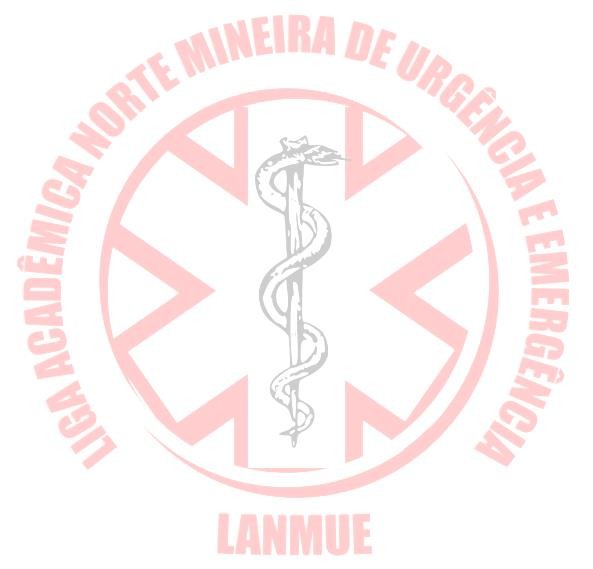 ESTATUTO DA LIGA ACADEMICA NORTE MINEIRA DE URGENCIA E EMERGENCIA - LANMUEMembros Fundadores: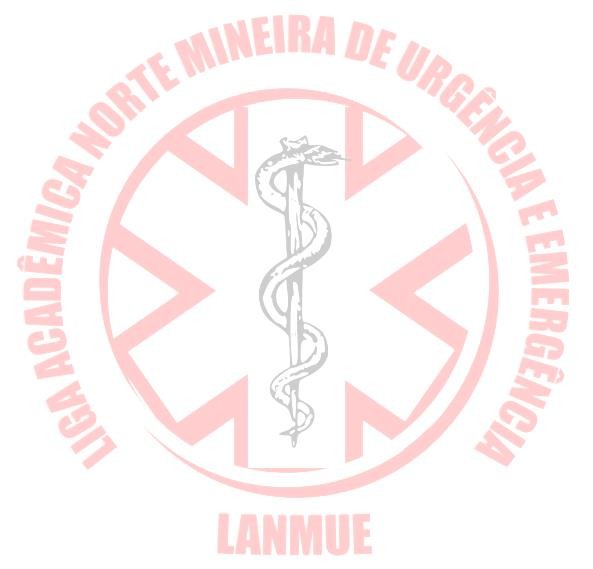 Jhonatan Rodrigues Silva André Guilherme Souza Soares Natália Evelyne de Carvalho Araujo Layla Freitas OliveiraStanley Philippe Antunes FrancoRenata Inez de Freitas Marques ChavesOrientadores                                  Dr Daniel Silva Ramos e Ubiratan Lopes Corrêa                                                                                    MONTES CLAROS                 CAPÍTULO I – DEFINIÇÃOArtigo  1º.  A  LIGA  ACADÊMICA  NORTE-MINEIRA  DE  URGÊNCIA  E  EMERGÊNCIA, designada LANMUE, foi fundada em junho de 2017, é uma entidade sem fins lucrativos, apolítica, com duração ilimitada e organizada pelos acadêmicos do curso de Medicina da FACULDADES  UNIDAS  DO  NORTE  DE  MINAS  –  FUNORTE  (Instituto  de  Ciências  da Saúde - ICS).CAPÍTULO II – DOS CONVÊNIOSArtigo 2º. A LANMUE é órgão vinculado à COLAMICS sob supervisão dos professores doCurso de Medicina ou outro por eles indicado.Artigo 3º. A LANMUE poderá estabelecer convênios visando aprimorar o conhecimento dos alunos.CAPÍTULO III – DOS OBJETIVOSArtigo 4º.  A LANMUE tem como objetivo o ensino, a pesquisa e a extensão, de forma integrada, centrando suas ações no âmbito da urgência e emergência.§ 1º – Na área de ensino são objetivos da LANMUE:I   –   Promover   atividades   teórico-práticas   que   contemplem   as   necessidades   de conhecimento  do  acadêmico  de  medicina  sobre  temas  em  urgência  e  emergência, baseadas  no  perfil  epidemiológico  de  nossa  sociedade  e   sempre  norteados  pelos princípios éticos;§ 2º – Na área de pesquisa são objetivos da LANMUE:I – Desenvolver o hábito da observação, registro e divulgação de informações coletadas.II  –  Apoiar  e  participar  de  pesquisas  científicas  observacionais  e  experimentais  que possam contribuir para o desenvolvimento científico nessa área.§ 3º – Na área de extensão são objetivos da LANMUE:I  –  Proporcionar  aos  integrantes  a  participação  em  atividades  assistenciais  no  que  diz respeito às patologias emergenciais;II – Possibilitar a capacitação de seus integrantes com relação às questões exigidas pelo assunto;III – Organizar e participar de cursos, palestras, jornadas, congressos, simpósios e outras atividades  informativas  relacionadas  com  as  áreas  de  atuação  da  LANMUE.  Apoiar  e participar  de  projetos  de  pesquisa  que  possam   contribuir  para  o  desenvolvimento científico na área de Urgência e Emergência.IV – Promover atividades relacionadas à medidas emergenciais.Artigo  5º.  A  LANMUE  tem  por  objetivo  congregar  alunos  do  4º  ao  10º  semestre  da FUNORTE,   visando   aproximá-los,   com   responsabilidade   precocemente,   da   prática, encurtando  assim  o  degrau  entre  a  graduação  e  a  vida  profissional.  A  LANMUE  se resguarda  no  direito  de  abrir  nos  editais,  vagas  para  acadêmicos  de  ouras  instituições após aprovação em assembleia pela diretoria.Artigo 6º. A LANMUE poderá criar setores condizentes com seus objetivos e princípios, visando aprimorar o conhecimento dos alunos de forma abrangente e integrada levando a uma visão holística da prática médica.CAPÍTULO IV – DA CONSTITUIÇÃOArtigo 7º. Da Supervisão§   1º   –   A   função   de   orientador   será   desempenhada   por   qualquer   um   dos profissionais que componham a área de urgência e emergência.§  2º  –  Cabe  ao  supervisor  orientar  a  diretoria  em  atribuições  que  cabe  a  estaobedecendo ao que rege no estatuto.Artigo 8º. Da diretoria§  1º  –  A  diretoria  é  o  órgão  executivo  da  LANMUE  e  compõe-se  de  7  (sete)membros, a saber: I – PresidenteII – Vice-PresidenteIII – Secretário GeralIV – Diretor Administrativo e FinanceiroV – Diretor de Marketing de ComunicaçãoVI – Diretor de Recursos HumanosVII – Diretor de Pesquisa e Extensão§  2º  –  O  cargo  de  presidente  deverá  ser  ocupado,  necessariamente,  por  um membro da LANMUE cursando do 4º ao 10º semestre.§ 3º – A diretoria será eleita na última Assembléia Geral Ordinária do ciclo e terá mandato de 1 (um) ano a iniciar-se no primeiro dia seguinte à eleição.§  4º  –  É  atribuição  dos  diretores  estarem  presentes  nas  Reuniões  Deliberativas,Assembléias Gerais Ordinárias, atividades e eventos promovidos pela LANMUE.§ 5º – Em caso de não cumprimento das tais atribuições referentes a cada cargo cabe à diretoria apreciar e em última instância julgar a permanência do diretor no cargo.§ 6º – São atribuições do Presidente:I – Representar a LANMUE junto à comunidade e aos vários órgãos da FUNORTE; II – Conferir e assinar certificados e ofícios;III – Presidir as Reuniões Deliberativas e Assembléias Gerais Ordinárias;IV – Conferir e assinar as atas junto ao secretário Geral;V – Certificar-se que seu substituto compreendeu suas atribuições.§ 7º – São atribuições do Vice-Presidente:I   –   Substituir,   com   as   mesmas   atribuições,   o   presidente,   em   sua   ausência   ou impedimento;II – Auxiliar o Presidente em todas as suas funções.§ 8º – São atribuições do Secretário Geral:I – Substituir o Vice-Presidente em caso de ausência ou impedimento deste; II – Registrar todas as reuniões da Diretoria e Assembléia Geral;III  –  Auxiliar  o  Diretor  de  Recursos  Humanos  a  registrar  as  faltas,  nas  atividades obrigatórias da LANMUE, bem como em reuniões Ordinárias e Deliberativas;IV – Elaborar atas e guardá-las em segurança;VI – Elaborar ofícios junto ao Diretor de Marketing e Comunicação.§ 9º – São atribuições do Diretor Administrativo e Financeiro:I – Criar e administrar uma conta bancária da LANMUE;II  –  Providenciar  a  arrecadação  das  mensalidades  e  inscrições  dos  cursos,  simpósios, congressos e outros eventos, realizados pela LANMUE;III  –  Criar  e  disponibilizar  para  os  demais  membros  da  diretoria  uma  tabela  com  asdespesas referentes à manutenção e outros eventos realizados pela LANMUE;IV  –  Apresentar  mensalmente  em  Reunião  Ordinária  as  movimentações  financeiras  daLiga;V  –  Buscar  o  apoio  de  entidades  patrocinadoras  junto  ao  Diretor  de  Marketing  eComunicação.§ 11º – São atribuições do Diretor de Marketing e ComunicaçãoVI  –  Estabelecer  a  comunicação  entre  a  LANMUE  e  todos  os  membros  da  sociedade, especialmente os do meio acadêmico;VII  –Viabilizar  a  comunicação interna entre os membros da Liga Acadêmica através de circular, e-mails e/ou telefonemas;VIII   –   Preocupar-se   com   a   atualização   e   construção   do   site   da   Liga   Acadêmica juntamente com os demais membros da Diretoria;IX – Elaborar o cronograma das reuniões, apresentações, simpósios, atividades de campo e  outras  atividades  que  possam  surgir,  juntamente  ao  Diretor  de  Recursos  Humanos  e Diretor de Pesquisa e Extensão;§ 12º – São atribuições do Diretor de Recursos HumanosI  –  Manter  uma  intercomunicação  entre  os  membros  da  LANMUE  e  o  supervisor  das atividades realizada pelos mesmos;II  -  Registrar  o  número  de  faltas  dos  membros  nas  atividades  obrigatórias  junto  aoSecretario Geral;III - Elaborar o cronograma das reuniões, apresentações, simpósios, atividades de campo e outras atividades que possam surgir, junto ao Diretor de Marketing e Comunicação e o diretor de Pesquisa e Extensão;IV – Organizar juntamente aos outros diretores o calendário de estágios bimestralmente§ 10º – São atribuições do Diretor de Pesquisa e Extensão:I – Coordenar a parte científica da Liga Acadêmica;II   –   Organizar   pelo   menos   um   curso   anual   voltado   para   o   aprimoramento   dos conhecimentos  relacionados   à  Urgência  e  Emergência   juntamente   com  os   demais diretores;III – Propor temas, junto aos orientadores e Diretor de Recursos Humanos e Diretor de Marketing  e  Comunicação,  para  serem  abordados  nas  reuniões  semanais  e  demais eventos científicos;IV–  Realizar  pesquisas  científicas  relacionadas  à  Urgência  e  Emergência  em  parceria com orientador, conselheiros e demais membros da Liga Acadêmica;V  –  Propor  e  organizar  simpósios,  conferências,  jornadas  entre  outras  atividades  quepossam ocorrer no âmbito universitário, abertos a todos os estudantes e profissionais da área de saúde do Brasil.X – Tornar de conhecimento público em larga escala, todos os eventos que ocorrerão em nome da Liga Acadêmica;XI – Buscar o apoio de entidades patrocinadoras junto ao diretor administrativo/financeiro; XII  –  Gerenciar  os  e-mails  da  Liga  Acadêmica,  assegurando  que  todos  aqueles  que entrarem em contato com a liga recebam uma resposta.CAPÍTULO V – DO FUNCIONAMENTOArtigo  9º.  A  LANMUE  terá  suas  atividades  oficiais  realizadas  semanalmente,  com exceção dos períodos de férias, de acordo com o calendário letivo da FUNORTE.§  1° As atividades ocorrerão normalmente em feriados oficiais e recessos, mesmo que o calendário da FUNORTE apresente-lhes como dias não-letivos.§   2°   A   Diretoria   pode,   em   reunião   Ordinária,   decidir   junto   aos   Supervisores empreender atividades durante o período de férias.Artigo  10º.  A  diretoria  poderá  alterar  ou  suspender  as  atividades  da  LANMUE,  em determinados dias quando julgar necessário.CAPÍTULO VI – DAS REUNIÕES E ASSEMBLÉIASArtigo 11º. Da Reunião Deliberativa§ 1º – A Reunião Deliberativa é um órgão composto pelos Diretores da LANMUE.§ 2º – Compete à Reunião Deliberativa:I – Elaborar, modificar e aprovar o estatuto e cronograma de atividades; II – Estabelecer estratégias para cumprir o cronograma;III –  Apreciar e  julgar propostas de projetos, parcerias e afins que tenham  impacto nas atividades e princípios da LANMUE;IV – Apreciar e em última instância, julgar fatos relacionados aos Membros da LANMUE e sua Diretoria;§ 3º – A Reunião Deliberativa será convocada quando houver necessidade, a julgar pela Diretoria ou por um dos Coordenadores da LANMUE.§ 4º – A presença nas Reuniões Deliberativas é obrigatória e deve ser convocada com 48 horas de antecedência.I – Tal prazo poderá ser antecipado caso todos os diretores estejam presentes e assinem o Livro Ata atestando sua disponibilidade para a reunião;II  –  Caso  haja  mais  de  duas  faltas  dos  diretores  em  reuniões  deliberativas,  cabe  à diretoria apreciar e em última instância julgar a permanência do diretor no cargo.III – Se o diretor for exonerado do cargo, não será desligado da LANMUE, outra pessoa assume o seu mandato e o ex-diretor se torna um membro efetivo.§ 5º – Por ocasião de votação, cada um dos Membros da Reunião Deliberativa terá direito a 1 (um) voto.§ 6º – As decisões serão tomadas e aprovadas por maioria simples de votos. Ou seja, metade mais 1 (um) dos presentes na respectiva reunião.§ 7º – Caso haja empate no número de votos cabe ao presidente a decisão final.Artigo 12º. Da Assembleia Geral Ordinária§  1º  –  A  Assembleia  Geral  Ordinária  é  constituída  por  todos  os  membros  e coordenadores da LANMUE.§ 2° - É obrigatória a presença de todos os membros diretores na Assembleia GeralOrdinária.§  3°  -  A  Assembleia  Geral  Ordinária  deverá  ocorrer  no  mínimo  uma  vez  a  cada mês,  e  abordará  assuntos  pertinentes  à  LANMUE,  bem  como  palestras  e/ou  cursos referentes ao tema da Urgência e Emergência.CAPÍTULO VII – DA ELEIÇÃO E PASSAGEM DE CARGOSArtigo  13º.  A  apresentação  dos  cargos  e  suas  atribuições  realizar-se-ão  aos  novos membros na Assembleia.§ 1º – É responsabilidade de cada  diretor atual apresentar as atribuições de seucargo.Artigo  14º.  A  eleição  da  nova  diretoria  será  realizada  ao  final  de  um  período  de  12 meses, desde que algum membro fundador saia.§ 1°- Os membros diretores podem optar por renovar o seu mandato por mais 1 (um) ano, se assim o desejar, desde que troque de função na diretoria.§ 2° - Os membros Fundadores poderão renovar o seu mandato  por mais 1(um)ciclo, permanecendo no atual cargo ou troca-lo se desejado.Artigo 15°. Caso um Diretor renuncie ou perca seu mandato, haverá votação em ReuniãoOrdinária entre os membros que se interessarem em assumir o cargo.§ 1° - Cada membro terá direito a um voto.§ 2° - Será escolhido o membro que tiver maioria simples de voto, ou seja, 50%+1.§ 3° - Caso haja empate, caberá ao Presidente da LANMUE fazer a escolha entre os candidatos.§  4º  -  O  mandato  do  novo  Diretor  será  complementar  ao  mandato  daquele  que deixou ou foi afastado de seu cargoArtigo 16º. Após a eleição os diretores eleitos deverão assinar o termo de ciência sobre as atribuições de seu cargo e compromisso com a realização destas.CAPÍTULO VIII – DO CÓDIGO DISCIPLINARArtigo  17º.  Os  acadêmicos  membros,  diretores  e  coordenadores  devem  respeitar  e cumprir as disposições do presente estatuto.Artigo  18º.  Os  serviços  prestados  pelos  membros,  diretor  e  coordenadores  não  serão remunerados.Capítulo IX - A cerca das faltas:Artigo 19°. Não será permitida NENHUMA falta em atividades de campo realizadas pela LANMUE, como estágios, projetos de pesquisa, extensão e ensino, treinamentos e outras atividades previamente informadas pelos diretores da LANMUE.Artigo  20°.  Cada  membro  poderá  ter  no  máximo  2  (duas)  faltas  não  justificadas  emAssembléias Gerais Ordinárias.Artigo  21°.  Cada membro terá direito a duas faltas  justificadas a serem  julgadas pelos Membros Diretores. Se os membros diretores decidirem que a justificativa não é valida, a falta passa a valer como o Artigo 20.Artigo 22°. As faltas serão abonadas (salvo o § 1 Art. 13°) nas seguintes condições: I – Falecimento de familiares;II – Doença, somente mediante apresentação de Atestado Médico;III   –   Congressos   e   cursos   somente   mediante   apresentação   de   certificado   de participação;IV- Coincidir horários com a grade curricular do curso de medicina-FUNORTE.Artigo 23º.  As atividades não vinculadas à LANMUE serão optativas.Artigo  24°.  Aqueles  que  ultrapassarem  o  limite  de faltas  (artigos  19°,  20°  e 21°)  serão automaticamente desligados da LANMUE.Artigo 25°. Será cobrada uma multa no valor de R$ 5,00 por falta não justificada e deverá ser passada para o Diretor Administrativo e Financeiro na próxima Assembleia Ordinária.Art. 20º. A cada dois atrasos acima de 15 (quinze) minutos será computada como uma falta.Capitulo X- Das disposições GeraisArtigo  21º.  Será  excluído  da  LANMUE  o  membro  que  for  indisciplinado,  agir  com leviandade, tentando prejudicar a liga ou agredindo qualquer um dos membros.Artigo 22º. Os casos omissos ao presente estatuto serão julgados em primeira instância pela Diretoria e em última instância, se necessário, pela Assembléia Geral Ordinária.Artigo 23º. Não receberá certificado aquele membro que não completar um ano letivo de participação ou for excluído da liga por motivos de naturezas diversas (independente do tempo de participação).Artigo  24º.  Os  membros  da  LANMUE  deverão  respeitar  e  cumprir  o  Código  de  ÉticaMédica.Artigo 25º. A LANMUE tem conhecimento e está de acordo com as normas da FUNORTEpara a filiação das ligas acadêmicas.Artigo  26°.  Todos  os  membros  deverão  oferecer  pelo  menos  2  (dois)  turnos  noturnos semanais para os estágios e 2 (dois) semanais diurnos para as outras atividades.Artigo 27°. Os membros fundadores da LANMUE terão acesso gratuito às atividades da LANMUE que serão abertas ao publico, como congressos, cursos, palestras, etc durante ou após o seu ciclo na LANMUE.Artigo   28°.   O   descumprimento   de   qualquer   artigo   deste   estatuto   acarretará   em desligamento automático do infrator às atividades da liga.Anexo 1: A FUNORTE se compromete:§  1º–  A  disponibilizar  de  acordo  com  as  atividades  pedagógicas,  local  para  os eventos mediante pedido formal das ligas com antecedência de 30 dias§ 2º– Fornecer material de consumo caso haja disponibilidade, mediante solicitação protocolada para avaliação do setor competente§ 3º– Fornecer certificados de participação aos membros das ligas de acordo com o estatuto da mesma§  4º  –  Assinar  certificados  pela  participação  nos  eventos  de  acordo  com  os respectivos  programas  previamente assinados  pelo presidente da  liga  e pelo orientador científicoAnexo 2: A Escola se resguarda ao direito de:§ 1º – Não autorizar a participação de funcionários sem sua aprovação em quaisquer atividades das ligas§  2º  –  Não  permitir  a  participação  do  funcionário  em  atividades  de  natureza financeira§ 3º – Não endossar informações que não tenham sido aprovadas pela FUNORTE.MEMBROS DIRETORES NORTE MINEIRA DE URGENCIA E EMERGENCIA - LANMUEPresidenteVice-presidenteSecretário GeralDiretor Administrativo e FinanceiroDiretor de Marketing e de ComunicaçãoDiretor de Recursos HumanosDiretor de Pesquisa e ExtensãoSUPERVISOR / ORIENTADORES1.   	2.   	3.   	4.   	TERMO DE RESPONSABILIDADE PARA MEMBRO DE DIRETORIACICLO  2019/2020	Os abaixo assinados compactuam-se em exercer o cargo de diretoria da Liga AcademicaNorte    Mineira    de    Urgencia    e    Emergencia    (LANMUE),    no    ciclo   2019/2020            se comprometendo  em  executar  as  atividades  designadas  a  cada  posto  de  acordo  com  o Estatuto Oficial da LANMUE.Presidente:                               Jhonata Rodrigues Silva                                                         Vice Presidente:                                 André Guilherme Souza SoaresSecretário Geral:                                 Isadora Carla Batista Chaves                                                           Diretor Administrativo e Financeiro:                                 Natalia Evelyne Carvalho AraújoDiretor de Marketing e Comunicação:                           Victor Raphael de Almeida AlcântaraDiretor de Recursos Humanos:                           Mariana de Paula Soares MirandaDiretor de Pesquisa e Extensão:                          Leide Daiana Silveira Cardoso                                                                         Montes Claros/MG